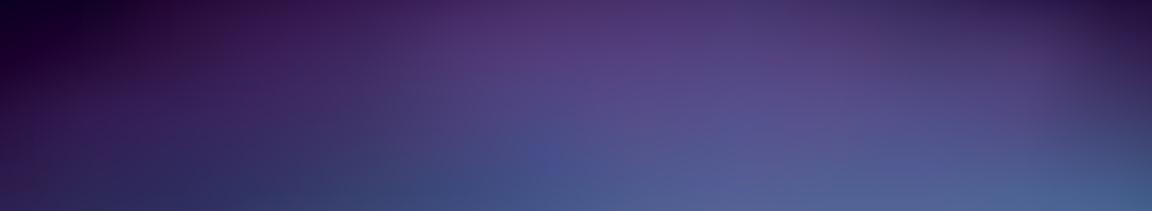 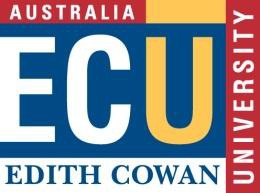 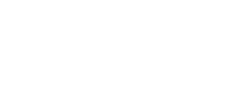 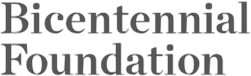 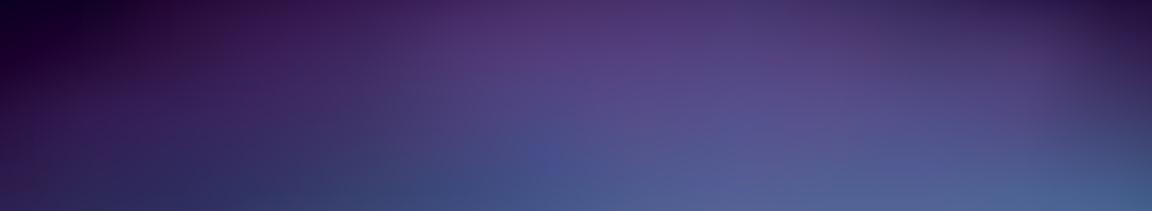 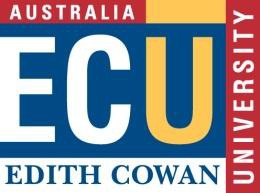 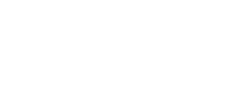 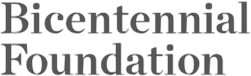                Young Technologists Scholarships FAQI am a Year 12 school leaver from outside Western Australia, am I still eligible to apply for the Young Technologists Scholarships? Yes, current Year 12 school leavers from any high School, in any state in Australia can apply?Is there a minimum ATAR required to be eligible to apply for the Young Technologists Scholarships? No, there is no minimum ATAR required to be eligible to apply for the scholarship; however you will need to meet the entry level requirements for the relevant course. I did not select ECU as my first preference on TISC, am I still eligible to apply for this scholarship?  Yes, you are not required to have selected ECU as your first preference on TISC in order to be eligible to apply for The Young Technologists ScholarshipsI have applied for admission into a relevant ECU course, but have not received an offer at this time; can I still apply for the Young Technologists Scholarships? Yes, you may apply and we will check shortly after the closing date to confirm if you are enrolled in a relevant course.I have applied for the ECU Excellence scholarship can I also apply for the Young Technologists Scholarships? Yes, we encourage students to apply for any/all scholarships they are eligible for. In the event a student is offered more than one, then it would depend on the individual terms and conditions of the scholarships as to how many you could accept/receiveI am going to defer my studies for one semester and plan to enrol in semester 2; can I defer the commencement of this scholarship? It is not possible to defer the commencement of this scholarship. Recipients are expected to commence study in semester 1, of the year offered.I have been offered and accepted an ECU Engineering Excellence Scholarship can I also apply for the Young Technologists Scholarships?You would not be able to receive both of these particular scholarships.